Муниципальное бюджетное общеобразовательное учреждение«Центр образования «Наследие»Приказ № 101- од16.11.2020 г.      Руководствуясь Рекомендациями Министерства просвещения РФ от 12.08.2020г.№ 02/16589-2020-24 и Федеральной службы Роспотребнадзора от 12.08.2020г. № ГД-1193/03, Положением № 151 от 16.04.2020г. 	Об организации дистанционного обучения в МБОУ ЦО «Наследие»	Приказываю:В целях соблюдения социального дистанцирования и минимизации контактов обучающихся организовать с 16.11.2020 образовательную деятельность в МБОУ ЦО «Наследие» на основе модели дистанционного обучения обучающихся 6-10 классов.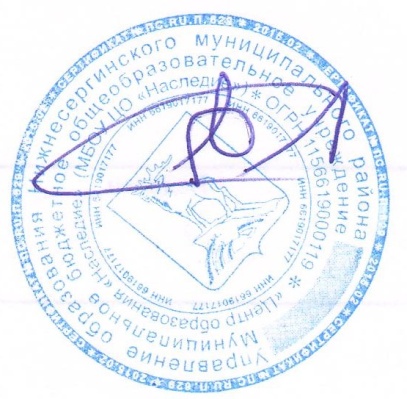 	Директор                                       Э.Г.Фархутдинов